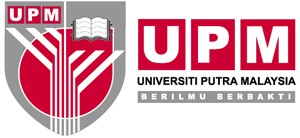 OPERASI PERKHIDMATAN SOKONGANHOSPITAL PENGAJAR UPMOPERASI PERKHIDMATAN SOKONGANHOSPITAL PENGAJAR UPMOPERASI PERKHIDMATAN SOKONGANHOSPITAL PENGAJAR UPMBORANG DAFTAR PENERIMAAN MAYATA. UNTUK DIISI OLEH KAKITANGAN WADWAD : ……………………………………  EXT : ………………………  RN : …………………… TARIKH : …………………NAMA SI MATI : ………………………………………………………………………………………………………………MASA KEMATIAN : …………………………………….. MASA PANGGILAN : …………………………………MASA TIBA DI WAD : …………………………………. MASA TINGGALKAN WAD : ………………………………KES POLIS : YA / TIDAK                                        ISU-ISU BERBANGKIT : ……………………………………….STAF YANG MENYERAHKAN MAYAT :TANDATANGAN:                                                       NAMA DAN CAP RASMI:B. UNTUK KEGUNAAN UNIT MOTUARIMASA TIBA DI MOTUARI : ………………………MASA DISCAJ DALAM SISTEM DI WAD : …………………….                                                                          MASA DAFTAR DALAM SISTEM MOTUARI : ……………….MASALAH :PPP oncall tidak dimaklumkan tentang kematian (selepas luar waktu pejabat)PPK oncall tidak dimaklumkan tentang kematian (selepas luar waktu pejabat)Lewat discaj nama si mati dalam sistem selepas kematian makluman kematianProsedur Last Office dsb belum selesai dilakukan setibanya PPK Motuari di wadPPK Motuari tiba di wad melebihi 1 jam dari masa terima panggilan Masa menunggu di wad melebihi dari 30 minit dari masa tibaCATATAN :PPK BERTUGAS :PPP BERTUGAS : 